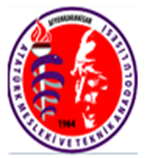 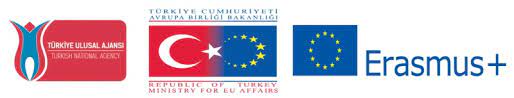 AFYONKARAHİSAR ATATÜRK MESLEKİ VE TEKNİK ANADOLU LİSESİProje No: 2019-1-TR01-KA102-069273PROJE BAŞLIĞI (ADI): Hasta ve Yaşlıların Bakımında Genel ve Lokal Temizlik ile Hasta GüvenliğiUygulamalarıProje Türü:KA1 Bireylerin Öğrenme HareketliliğiKA102 Mesleki Eğitim Öğrenici ve Personel Hareketliliği            HAREKETLİLİK     SONRASI                       .                    PROJE FAALİYETLERİYAYGINLAŞTIRMA  FAALİYETLERİ Hareketlilik sonrası     22 ŞUBAT 2022  tarihinde okulumuz konferans salonunda    okul müdürümüz ÖMER PEKER,  hareketliliğe katılan öğrenci ve öğretmenler    tarafından, Almanya ve Avusturya’daki  staj, tarihi ve kültürel geziler, uçak yolculuğu, havalimanları,  öğrencilerin gözlemleri, duygularının yer aldığı   sunum yapıldı. İlgili link:https://www.facebook.com/groups/633182794785251/permalink/675490590554471/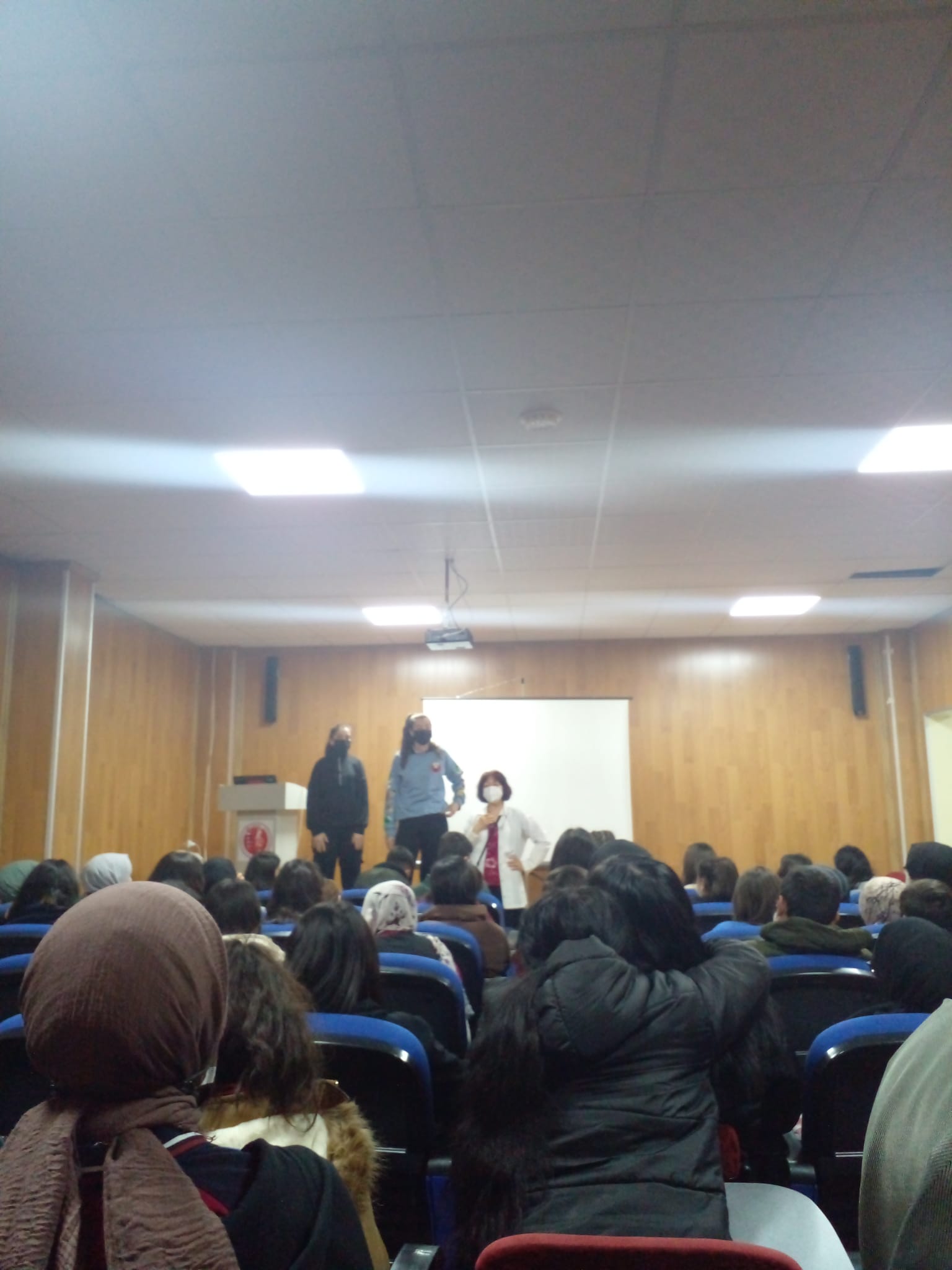                               YAYGINLAŞTIRMA AMAÇLI  SUNUM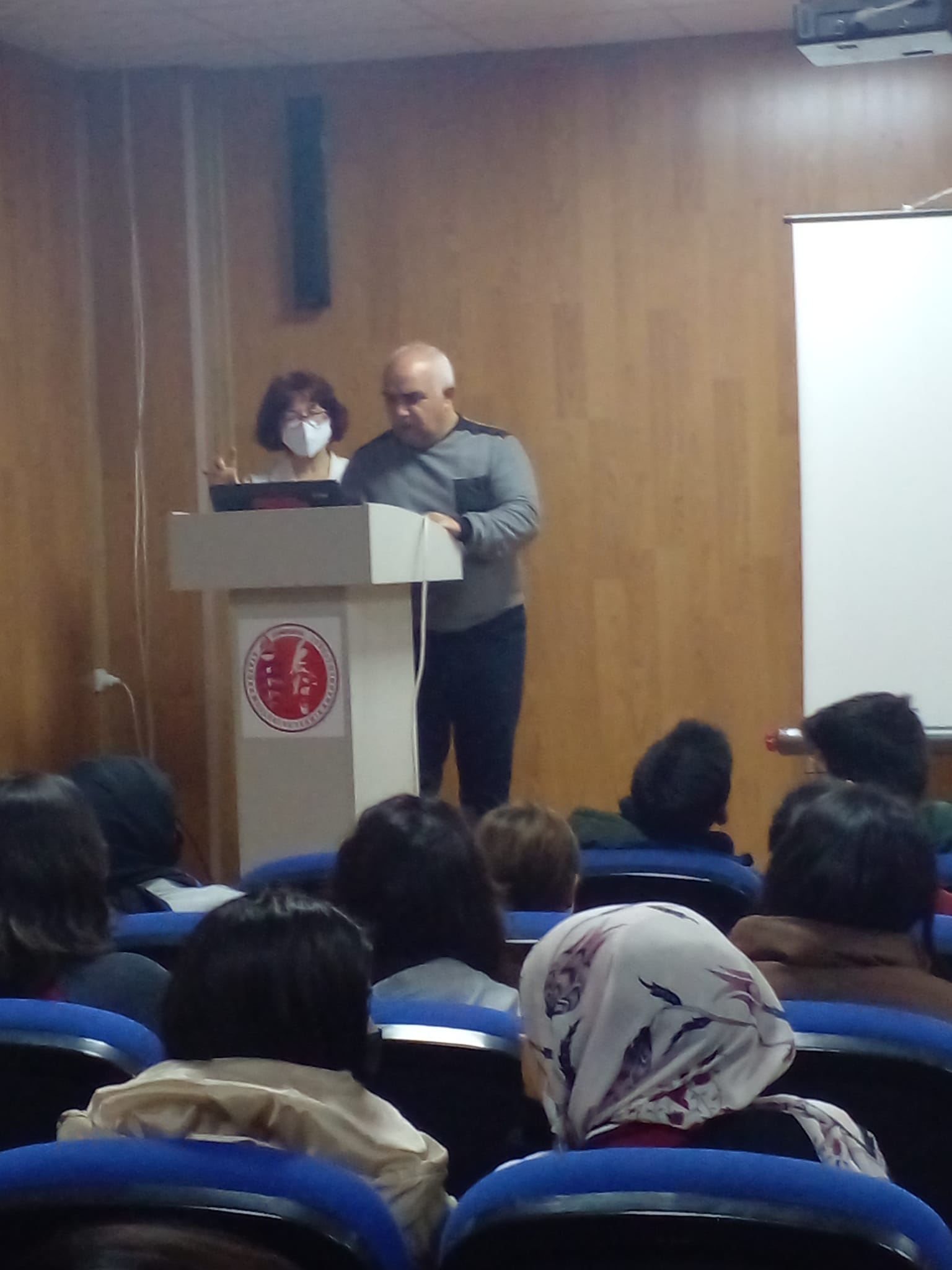                                 YAYGINLAŞTIRMA AMAÇLI  SUNUMPROJE DEĞERLENDİRME  TOPLANTISI22 ŞUBAT 2022  tarihinde   PROJE DEĞERLENDİRME  TOPLANTISI yapıldı.Toplantı  gündem maddeleri: Staj ve öğrenim çıktıları,  projenin hedeflerine ulaşıp ulaşmadığı,  konaklama,  yeme-içme ,seyahat  ve stajda  karşılaşılan sorunlar,  dilek ve temenniler.Toplantıda  katılımcılar  staj kurumu personelinden memnun kaldıklarını , tekrar aynı yere proje olsa yine gitmek istediklerini,  tarihi ve kültürel geziden mutlu olduklarını dile getirdiler.  Okul müdürü Ömer Peker ve refakatçı öğretmenlere teşekkür ettiler. 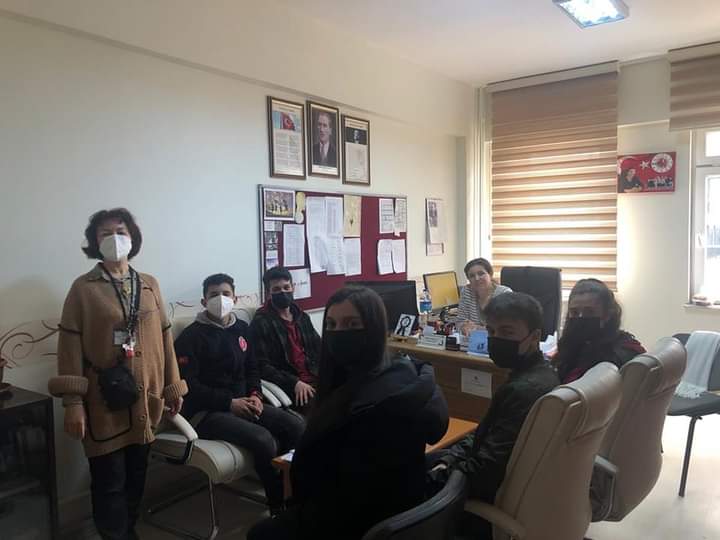 